Picture1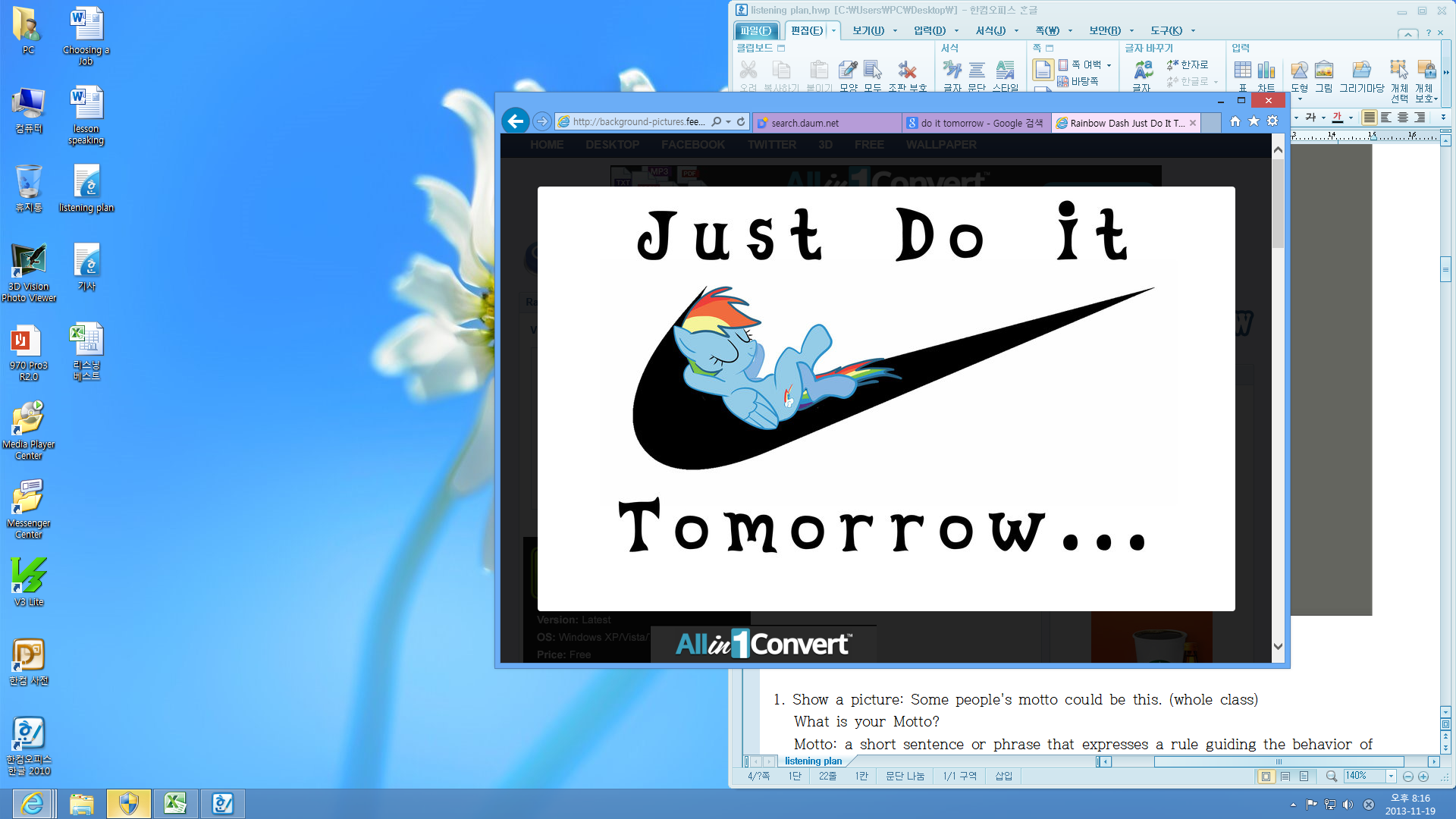 picture2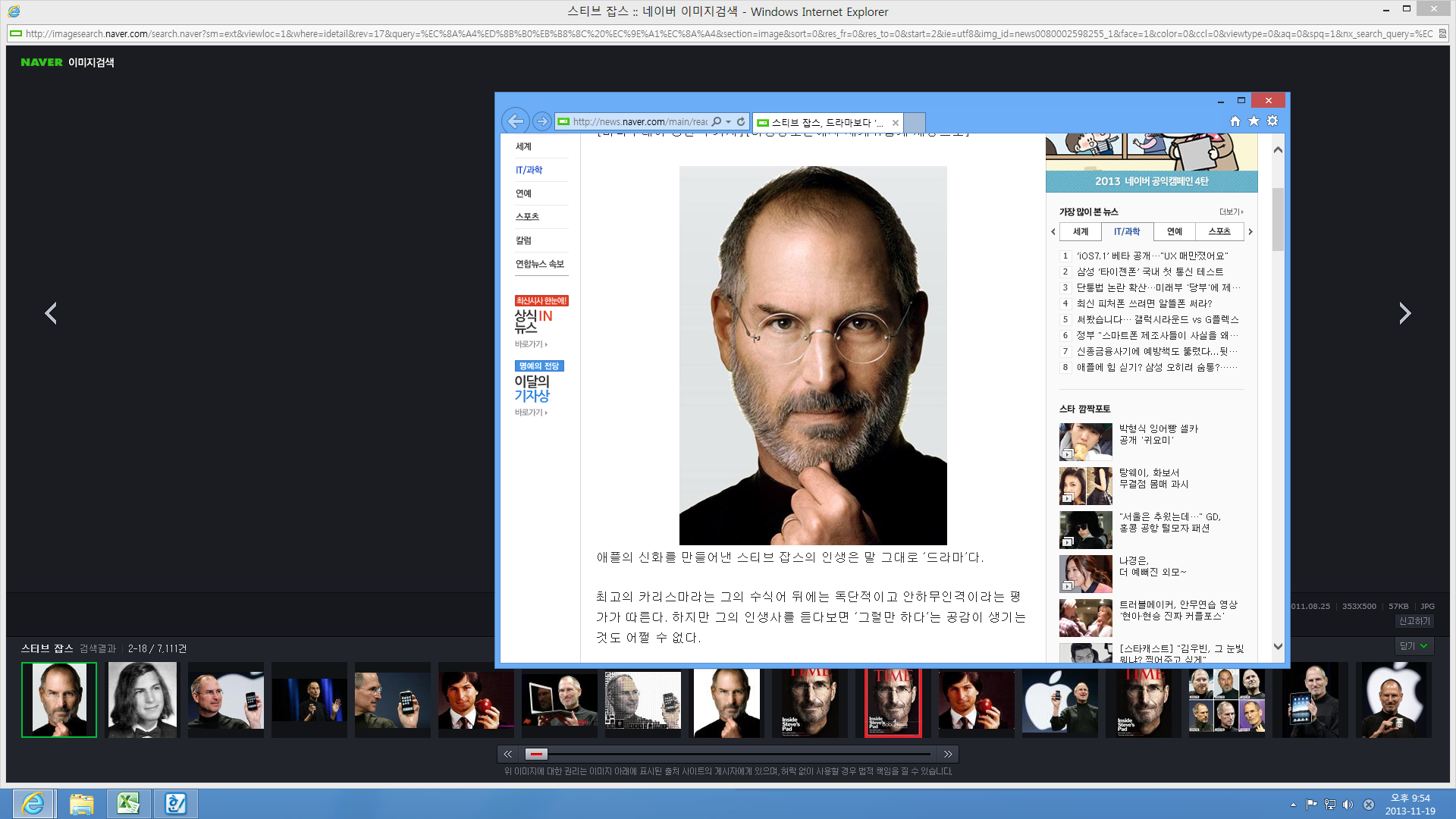 Worksheet A Instruction: ① Read the 9 sentences above.   ② Guess the meanings of the bold words or phrases.③ Fill in the blanks with the bold words or phrases.1) I encountered [=ran into] an old friend on a recent business trip, so I was glad to see him.2) My father won the lottery. It was beyond my expectation.3) I was very embarrassed when I realized that I had forgotten his name.4) She showed great courage in the face of danger. [=she showed great courage when she was faced with danger]5) Don't fall into the trap of believing that technology can solve all our problems.6) Thousands of new cases have been diagnosed in the past year.7) The pancreas is a crucial part of your digestive system.8) Stephen Hawking doctor should talk through speech synthesizer that adheres to wheel chair after fall in incurable disease.9) She went home for the funeral and to button up her father's financial affairs.Worksheet B* Write T(true) or F(false) for each statement._____ 1. Every morning, Steve Jobs asked himself some question. _____ 2. About a year ago, Steve Jobs had a scan at 7 in the morning._____ 3. Doctors believed that he didn't have enough time to live. _____ 4. The doctor advised him to stay in a hospital to get better._____ 5. He was desperate when he heard about a tumor.* Circle the letter of the correct answer.6. What question did Steve ask himself every morning?a. How to live before you die? b. if today were the last day of my life, would I want to do what I'm about to do today?7. He believed that there is no reason ___________________ .a. not to have creative ideasb. not to follow your heart Script < Steve Jobs’ speech>For the past 33 years, I have looked in the mirror every morning and ask myself: "if today were the last day of my life, would I want to do what I'm about to do today?" And whenever the answer has been "no," for too many days in a row, I know I need to change something.Remembering that I'll be dead soon is the most important tool I've ever encountered to help me make the big choices in life. Because almost everything- all external expectations, all pride, all fear of embarrassment or failure- these things just fall away in the face of death, living only what is truly important.Remembering that you are going to die is the best way I know to avoid the trap of thinking you have something to lose. You are already naked. There is no reason not to follow your heart.About a year ago, I was diagnosed with cancer. I had a scan at 7:30 in the morning, and it clearly showed a tumor on my pancreas. I didn't even know what a pancreas was. The doctors told me this was almost certainly a type of cancer that is incurable, and that I should expect to live no longer than three to six months. My doctor advised me to go home and get my affairs in order, which is doctor's code for prepare to die. it means to try to tell your kids everything you thought you'd have the next 10 years to tell them in just a few months. it means to make sure everything is buttoned up so that will be as easy as possible for your family. It means to say your goodbyes.Second conditional worksheetSteve Jobs said that, "if today were the last day of my life, would I want to do what I'm about to do today?".Ex) If it weren’t for the cold weather, I would dive right in.1. If I met the Queen of England, ______________________ .2. If I won the lottery,  ______________________ .3. If I were you, ______________________ .4. If he didn’t come, ______________________ .5. If we didn’t have class today, ______________________ .AnswerWorksheet AWorksheet B1.T2. F3. T4. F5. F6. B7. BListening Lesson PlanListening Lesson PlanListening Lesson PlanListening Lesson PlanTitle: MottoTitle: MottoTitle: MottoTitle: MottoINSTRUCTORLEVELSTUDENTSLENGTHJennyIntermediate1250 minsMaterials:- picture1&2- white board & board makers in the classroom- computer & speaker in the classroom (play from YouTube-1'45'')- worksheet A (6 copies)- worksheet B (6 copies) - script(for PLAN B- 6 copies)- second conditional worksheet(for SOS PLAN-6 copies)Materials:- picture1&2- white board & board makers in the classroom- computer & speaker in the classroom (play from YouTube-1'45'')- worksheet A (6 copies)- worksheet B (6 copies) - script(for PLAN B- 6 copies)- second conditional worksheet(for SOS PLAN-6 copies)Materials:- picture1&2- white board & board makers in the classroom- computer & speaker in the classroom (play from YouTube-1'45'')- worksheet A (6 copies)- worksheet B (6 copies) - script(for PLAN B- 6 copies)- second conditional worksheet(for SOS PLAN-6 copies)Materials:- picture1&2- white board & board makers in the classroom- computer & speaker in the classroom (play from YouTube-1'45'')- worksheet A (6 copies)- worksheet B (6 copies) - script(for PLAN B- 6 copies)- second conditional worksheet(for SOS PLAN-6 copies)Aims:- Ss will improve their listening skills by listening to real-life speech of Steve Jobs- Ss will improve listening attitude by listening from their partner - Ss will learn words and phrases through filling in the words on the worksheet- Ss will improve cooperative learning and speaking by discussing the answers on the worksheet- Ss will improve summary skills by summary after listening the speechAims:- Ss will improve their listening skills by listening to real-life speech of Steve Jobs- Ss will improve listening attitude by listening from their partner - Ss will learn words and phrases through filling in the words on the worksheet- Ss will improve cooperative learning and speaking by discussing the answers on the worksheet- Ss will improve summary skills by summary after listening the speechAims:- Ss will improve their listening skills by listening to real-life speech of Steve Jobs- Ss will improve listening attitude by listening from their partner - Ss will learn words and phrases through filling in the words on the worksheet- Ss will improve cooperative learning and speaking by discussing the answers on the worksheet- Ss will improve summary skills by summary after listening the speechAims:- Ss will improve their listening skills by listening to real-life speech of Steve Jobs- Ss will improve listening attitude by listening from their partner - Ss will learn words and phrases through filling in the words on the worksheet- Ss will improve cooperative learning and speaking by discussing the answers on the worksheet- Ss will improve summary skills by summary after listening the speechLanguage Skills:Listening: Ts’ instructions, Steve Jobs' speech, discussing with partnersSpeaking: discussing about worksheets, summarizing, answering questionsReading: words& phrases worksheet, written things on the boardWriting: answering on worksheetsLanguage Skills:Listening: Ts’ instructions, Steve Jobs' speech, discussing with partnersSpeaking: discussing about worksheets, summarizing, answering questionsReading: words& phrases worksheet, written things on the boardWriting: answering on worksheetsLanguage Skills:Listening: Ts’ instructions, Steve Jobs' speech, discussing with partnersSpeaking: discussing about worksheets, summarizing, answering questionsReading: words& phrases worksheet, written things on the boardWriting: answering on worksheetsLanguage Skills:Listening: Ts’ instructions, Steve Jobs' speech, discussing with partnersSpeaking: discussing about worksheets, summarizing, answering questionsReading: words& phrases worksheet, written things on the boardWriting: answering on worksheetsLanguage Systems:Phonology: correction of pronunciation during speaking, practicing new vocabularyLexis:	new vocabulary words and phrases through worksheets and discussion Grammar: through worksheets, correction of grammar during communicationDiscourse: express their ideas, answer questionsFunctions: learn how new words and phrases are used in particular situationsLanguage Systems:Phonology: correction of pronunciation during speaking, practicing new vocabularyLexis:	new vocabulary words and phrases through worksheets and discussion Grammar: through worksheets, correction of grammar during communicationDiscourse: express their ideas, answer questionsFunctions: learn how new words and phrases are used in particular situationsLanguage Systems:Phonology: correction of pronunciation during speaking, practicing new vocabularyLexis:	new vocabulary words and phrases through worksheets and discussion Grammar: through worksheets, correction of grammar during communicationDiscourse: express their ideas, answer questionsFunctions: learn how new words and phrases are used in particular situationsLanguage Systems:Phonology: correction of pronunciation during speaking, practicing new vocabularyLexis:	new vocabulary words and phrases through worksheets and discussion Grammar: through worksheets, correction of grammar during communicationDiscourse: express their ideas, answer questionsFunctions: learn how new words and phrases are used in particular situationsAssumptions:- All students are adults and know about Steve Jobs- Most students think about motto of their lives- Most students are interested in Steve Jobs' speechAssumptions:- All students are adults and know about Steve Jobs- Most students think about motto of their lives- Most students are interested in Steve Jobs' speechAssumptions:- All students are adults and know about Steve Jobs- Most students think about motto of their lives- Most students are interested in Steve Jobs' speechAssumptions:- All students are adults and know about Steve Jobs- Most students think about motto of their lives- Most students are interested in Steve Jobs' speechAnticipated Errors and Solutions:- Ss may not be able to follow the passage easily: let them listen to the speech again until they get the main idea of the content- Ss may not be able to pick up details from the listening: give students an instruction to take note while listening very carefully if the problem still lingers - Ss may need more time to work on the worksheets: cut answer-checking short and share the answers-Some students finish their task earlier than anticipated: ask them to review the worksheets Anticipated Errors and Solutions:- Ss may not be able to follow the passage easily: let them listen to the speech again until they get the main idea of the content- Ss may not be able to pick up details from the listening: give students an instruction to take note while listening very carefully if the problem still lingers - Ss may need more time to work on the worksheets: cut answer-checking short and share the answers-Some students finish their task earlier than anticipated: ask them to review the worksheets Anticipated Errors and Solutions:- Ss may not be able to follow the passage easily: let them listen to the speech again until they get the main idea of the content- Ss may not be able to pick up details from the listening: give students an instruction to take note while listening very carefully if the problem still lingers - Ss may need more time to work on the worksheets: cut answer-checking short and share the answers-Some students finish their task earlier than anticipated: ask them to review the worksheets Anticipated Errors and Solutions:- Ss may not be able to follow the passage easily: let them listen to the speech again until they get the main idea of the content- Ss may not be able to pick up details from the listening: give students an instruction to take note while listening very carefully if the problem still lingers - Ss may need more time to work on the worksheets: cut answer-checking short and share the answers-Some students finish their task earlier than anticipated: ask them to review the worksheets References:listening: http://www.youtube.com/watch?v=a5SMyfbWYyEarticle: http://news.stanford.edu/news/2005/june15/jobs-061505.htmlvocabulary: http://www.learnersdictionary.com/idioms &phrases: http://www.thefreedictionary.comtranslation: http://news.naver.com/main/read.nhn?mode=LSD&mid=sec&sid1=102&oid=037&aid=0000004960picture1:http://background-pictures.feedio.net/rainbow-dash-just-do-it-tomorrow-by-thelegendhimself-on-deviantart/fc04.deviantart.net*fs70*i*2012*188*b*3*rainbow_dash___just_do_it_tomorrow_by_thelegendhimself-d56cp61.jpg/ picture2: http://news.naver.com/main/read.nhn?mode=LSD&mid=sec&sid1=105&oid=008&aid=0002598255References:listening: http://www.youtube.com/watch?v=a5SMyfbWYyEarticle: http://news.stanford.edu/news/2005/june15/jobs-061505.htmlvocabulary: http://www.learnersdictionary.com/idioms &phrases: http://www.thefreedictionary.comtranslation: http://news.naver.com/main/read.nhn?mode=LSD&mid=sec&sid1=102&oid=037&aid=0000004960picture1:http://background-pictures.feedio.net/rainbow-dash-just-do-it-tomorrow-by-thelegendhimself-on-deviantart/fc04.deviantart.net*fs70*i*2012*188*b*3*rainbow_dash___just_do_it_tomorrow_by_thelegendhimself-d56cp61.jpg/ picture2: http://news.naver.com/main/read.nhn?mode=LSD&mid=sec&sid1=105&oid=008&aid=0002598255References:listening: http://www.youtube.com/watch?v=a5SMyfbWYyEarticle: http://news.stanford.edu/news/2005/june15/jobs-061505.htmlvocabulary: http://www.learnersdictionary.com/idioms &phrases: http://www.thefreedictionary.comtranslation: http://news.naver.com/main/read.nhn?mode=LSD&mid=sec&sid1=102&oid=037&aid=0000004960picture1:http://background-pictures.feedio.net/rainbow-dash-just-do-it-tomorrow-by-thelegendhimself-on-deviantart/fc04.deviantart.net*fs70*i*2012*188*b*3*rainbow_dash___just_do_it_tomorrow_by_thelegendhimself-d56cp61.jpg/ picture2: http://news.naver.com/main/read.nhn?mode=LSD&mid=sec&sid1=105&oid=008&aid=0002598255References:listening: http://www.youtube.com/watch?v=a5SMyfbWYyEarticle: http://news.stanford.edu/news/2005/june15/jobs-061505.htmlvocabulary: http://www.learnersdictionary.com/idioms &phrases: http://www.thefreedictionary.comtranslation: http://news.naver.com/main/read.nhn?mode=LSD&mid=sec&sid1=102&oid=037&aid=0000004960picture1:http://background-pictures.feedio.net/rainbow-dash-just-do-it-tomorrow-by-thelegendhimself-on-deviantart/fc04.deviantart.net*fs70*i*2012*188*b*3*rainbow_dash___just_do_it_tomorrow_by_thelegendhimself-d56cp61.jpg/ picture2: http://news.naver.com/main/read.nhn?mode=LSD&mid=sec&sid1=105&oid=008&aid=0002598255NoteNoteNoteNotePre TaskPre TaskPre TaskPre TaskTitle:Introduction of mottoTitle:Introduction of mottoAims:- To draw out ideas, vocabulary from the students by asking- To increase students interest to the topic by pictures- To connect  the topic with students by picturesMaterials: picture1&2, White board & board makers TimeSet UpStudentsTeacher 9minsWhole class- Answer the questions given by teacher- Think about their own motto and meaning of mottoInstructions- Greeting- Elicit thoughts about motto by showing picture1- Introduce about Steve Jobs by showing picture2- Pre-teach vocabulary- Introduce Steve Jobs mottoGuiding Question- What is this picture saying?- What is your Motto?- Have you ever heard his speech?- What words can you come to mind when you think about - Steve Jobs? CEO? The Apple?  Computer? Notes:Notes:Notes:Notes:Task PreparationTask PreparationTask PreparationTask PreparationTitle:Listening Steve Jobs’ SpeechTitle:Listening Steve Jobs’ SpeechAims:- Help students understand general meaning by listening- Build rapport each other by communication- Practice for improving language skills by listening& talkingMaterials:board & makers, computer & speakerTimeSet UpStudentsTeacher 16minsIndividually PairsProcedure: 1) Listening for general understanding- Listen once in preparation for listening- Think about general meaning of the speech- Write down short answers on their notes- Answer some questions - Listen one more time2) Listening for better understanding- Write down anything they can listen during listening- Compare their written words and phrases - Talk about meaning of written words and phrases- Summarize, but try to use written words and phrasesProcedure: 1) Listening for general understandingInstruction- Listen one time in preparation for listening- Give comprehension questions(=CQ) to students to listen carefully - Write down the CQ on the board- Ask students to write down short answers on their notes- Tell students that we will think and talk about these answers 10 minutes before end of the class- After finishing explain, listen one more timeDemonstration- Demonstrate students how to write down words and phrases during listening through writing down 2~3words on the boardComprehension Questions- What is the main idea? - What things does he mention for emphasizing his motto?CCQ- Will you focus on specific details?2) Listening for better understandingInstruction- Ask students to write down anything they can listen during listening- Listen one time- Let students compare written words and phrases with their partner- Ask students to summarize with their written words& phrasesDemonstration- Show students how to compare written words & phrases with their partner through giving them an exampleCCQ-Will you write down words which you only know?Notes:Plan B: The computer doesn’t work, read the script without showing to studentsNotes:Plan B: The computer doesn’t work, read the script without showing to studentsNotes:Plan B: The computer doesn’t work, read the script without showing to studentsNotes:Plan B: The computer doesn’t work, read the script without showing to studentsTask RealizationTask RealizationTask RealizationTask RealizationTitle: WorksheetsTitle: WorksheetsAims:To learn new words and phrases by worksheetsTo understand how to use vocabulary by worksheetsTo share students wisdoms by talkingMaterials: Worksheet A, Worksheet BTimeSet UpStudentsTeacher 17minsPairsWhole classPairsWhole classProcedure:1) Worksheet A- Listen teachers instructions- Do the worksheet with pairs- Think about the meanings during communication each other- After finishing, speak answers together 2) Worksheet B- Listen teachers instructions- Do worksheet with pairs- Listen the script- After finishing, speak answers together Procedure:1) Worksheet AInstruction- Give worksheet A to pairs of students- Read instructions at the top of the worksheet- Explain about 9 sentences above in the worksheet, one partner reads one sentence, and other partner explains meaning of the bold word and vice versa- Ask them to help each other when partner need help	- In the blanks, some bold words are changed- After finishing, ask students read the answersDemonstration- Show an example how to explain the meaning - Fill one word in the blanks to showCCQ- Will you just fill in the blanks without thinking about meanings?- When your partner needs help, what will you do?2) Worksheet BInstruction- Give worksheet B to pairs of students- Read instructions on the worksheet- Ask them to discuss answers with their partner- Tell them listen only one time without stopping- Listen the script again - After finishing, ask students read the answersCCQ-Will we listen chunk by chunk?- Will you just write down answers without talking with your partner?Notes:Plan B: The computer doesn’t work, read the script without showing to studentsNotes:Plan B: The computer doesn’t work, read the script without showing to studentsNotes:Plan B: The computer doesn’t work, read the script without showing to studentsNotes:Plan B: The computer doesn’t work, read the script without showing to studentsPost TaskPost TaskPost TaskPost TaskTitle:Fun activityTitle:Fun activityAims:To think about main idea by talkingTo use vocabulary by creating motto To practice by communicationMaterials: White board & board makersTimeSet UpStudentsTeacher 8minsPairs- Answer the questions- Think and talk with their partners- Write down on the board- Create motto with their partners- Share their motto with other classmatesProcedure:1) Thinking together Instruction- Ask them again the questions on the board which we mentioned in presentation part- Ask students to talk with their partner - Ask them write down on the board with pairs- Think about answers togetherCCQ-What are you going to talk about? 2) Creating mottoInstruction- Ask students to create any motto with their partner- But, they should choose one or more words on the worksheets- Tell them the reason why they are doing this- Ask them write on the board- Wrap upCCQ- Will you create motto with any words?Notes:SOS Plan – give students 2nd conditional worksheet With examples Notes:SOS Plan – give students 2nd conditional worksheet With examples Notes:SOS Plan – give students 2nd conditional worksheet With examples Notes:SOS Plan – give students 2nd conditional worksheet With examples While in a situation in which you have to deal with (something or someone that is dangerous, difficult, etc.)impossible to curethe state of feeling foolish in front of others .a large gland of the body that is near the stomach and that produces insulin and other substances that help the body digest food. a belief that something will happen or is likely to happen.to meet (someone) without expecting or intending toa bad position or situation from which it is difficult to escape to recognize (a disease, illness, etc.) by examining someone- to fasten (a garment) with a button or buttons.  - conclude satisfactorily * If S+ past tense, would +base verb(2nd conditional) - We use the past simple tense to talk about the future condition. We use WOULD + base verb to talk about the future result.-There is not a real possibility that this condition will happen.-Sometimes, we use should, could or might instead of would.in the face of(idiom)incurable(adjective)embarrassment(noun)pancreas(noun)expectation(noun)encounter(verb)trap(noun)diagnose(verb)button up(idiom)